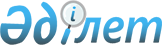 Об утверждении Положения государственного учреждения "Отдел физической культуры и спорта города Темиртау"
					
			Утративший силу
			
			
		
					Постановление акимата города Темиртау Карагандинской области от 12 марта 2015 года № 10/1. Зарегистрировано Департаментом юстиции Карагандинской области 1 апреля 2015 года № 3089. Утратило силу постановлением акимата города Темиртау Карагандинской области от 2 июня 2016 года № 22/2      Сноска. Утратило силу постановлением акимата города Темиртау Карагандинской области от 02.06.2016 № 22/2.

      Руководствуясь Бюджетным  кодексом Республики Казахстан от 4 декабря 2008 года,  статьями 31,  37 Закона Республики Казахстан от 23 января 2001 года "О местном государственном управлении и самоуправлении в Республике Казахстан", постановлением акима города Темиртау от 12 января 2015 года № 1/28 "О реорганизации некоторых государственных учреждений, финансируемых из бюджета города Темиртау", на основании постановления акима города Темиртау от 12 января 2015 года № 1/29 "Об утверждений структуры местного государственного управления и лимита штатной численности исполнительных органов Темиртау", акимат города Темиртау ПОСТАНОВЛЯЕТ:

      1. Утвердить прилагаемое  Положение государственного учреждения "Отдел физической культуры и спорта города Темиртау".

      2. Контроль за исполнением настоящего постановления возложить на заместителя акима города Мырзахасимову Шолпан Мухитовну.

      3. Настоящее постановление вводится в действие со дня его первого официального опубликования.

 Положение
государственного учреждения
"Отдел физической культуры и спорта города Темиртау"
1. Общие положения      1. Государственное учреждение "Отдел физической культуры и спорта города Темиртау" является государственным органом Республики Казахстан, осуществляющим руководство в сфере физической культуры и спорта на территории города Темиртау и поселка Актау. 

      2. Государственное учреждение "Отдел физической культуры и спорта города Темиртау" осуществляет свою деятельность в соответствии с  Конституцией и законами Республики Казахстан, актами Президента и Правительства Республики Казахстан, иными нормативными правовыми актами, а также настоящим Положением.

      3. Государственное учреждение "Отдел физической культуры и спорта города Темиртау" является юридическим лицом в организационно-правовой форме государственного учреждения, имеет печати и штампы со своим наименованием на государственном языке, бланки установленного образца, в соответствии с законодательством Республики Казахстан счета в органах казначейства.

      4. Государственное учреждение "Отдел физической культуры и спорта города Темиртау" вступает в гражданско-правовые отношения от собственного имени.

      5. Государственное учреждение "Отдел физической культуры и спорта города Темиртау" имеет право выступать стороной гражданско-правовых отношений от имени государства, если оно уполномочено на это в соответствии с законодательством. 

      6. Государственное учреждение "Отдел физической культуры и спорта города Темиртау" по вопросам своей компетенции в установленном законодательством порядке принимает решения, оформляемые приказами руководителя государственного учреждения "Отдел физической культуры и спорта города Темиртау" и другими актами, предусмотренными законодательством Республики Казахстан.

      7. Структура и лимит штатной численности государственного учреждения "Отдел физической культуры и спорта города Темиртау" утверждаются в соответствии с действующим законодательством.

      8. Местонахождение юридического лица: Республика Казахстан, Карагандинская область, город Темиртау, проспект Республики, 34, индекс 101401. 

      9. Полное наименование государственного органа:

      на государственном языке: "Теміртау қаласының дене шынықтыру және спорт бөлімі" мемлекеттік мекемесі; 

      на русском языке: государственное учреждение "Отдел физической культуры и спорта города Темиртау". 

      10. Настоящее Положение является учредительным документом государственного учреждения "Отдел физической культуры и спорта города Темиртау".

      11. Финансирование деятельности государственного учреждения "Отдел физической культуры и спорта города Темиртау" осуществляется из местного бюджета. 

      12. Государственному учреждению "Отдел физической культуры и спорта города Темиртау" запрещается вступать в договорные отношения с субъектами предпринимательства на предмет выполнения обязанностей, являющихся функциями государственного учреждения "Отдел физической культуры и спорта города Темиртау".

      Если государственному учреждению "Отдел физической культуры и спорта города Темиртау" законодательными актами предоставлено право осуществлять приносящую доходы деятельность, то доходы, полученные от такой деятельности, направляются в доход государственного бюджета.

 2. Миссия, основные задачи, функции, права и обязанности государственного органа      13. Миссия государственного учреждения "Отдел физической культуры и спорта города Темиртау": обеспечение эффективного государственного управления и межотраслевой координации в целях реализации государственной политики в сфере физической культуры и спорта.

      14. Задачи государственного учреждения "Отдел физической культуры и спорта города Темиртау":

      1) обеспечивает развитие массового спорта и национальных видов спорта на территории города Темиртау и поселка Актау;

      2) организация и обеспечение подготовки сборных команд города Темиртау и поселка Актау по массовым, национальным видам спорта, инвалидному спорту и их участия на областных спортивных соревнованиях;

      3) руководство и контроль за работой по выполнению тестов Первого Президента Республики Казахстан – Лидера нации;

      4) координация деятельности по развитию спортивной инфраструктуры.

      15. Функции государственного учреждения "Отдел физической культуры и спорта города Темиртау":

      1) разрабатывает и реализует планы развития физической культуры и спорта в городе Темиртау и поселке Актау;

      2) организует работу по реализации программ развития территории города Темиртау и поселка Актау; 

      3) создает инфраструктуру для занятий спортом физических лиц по месту жительства и в местах их массового отдыха;

      4) совместно с аккредитованными спортивными федерациями проводит городские спортивные соревнования по видам спорта;

      5) обеспечивает подготовку сборных команд города по видам спорта и их выступления на областных спортивных соревнованиях;

      6) обеспечивает развитие массового спорта и национальных видов спорта на территории города Темиртау и поселка Актау;

      7) координирует деятельность физкультурно-спортивных организаций на территории города Темиртау и поселка Актау;

      8) присваивает спортсменам спортивные разряды: спортсмен 2 разряда, спортсмен 3 разряда, спортсмен 1 юношеского разряда, спортсмен 2 юношеского разряда, спортсмен 3 юношеского разряда;

      9) присваивает квалификационные категории: тренер высшего уровня квалификации второй категории, тренер среднего уровня квалификации второй категории, методист высшего уровня квалификации второй категории, методист среднего уровня квалификации второй категории, инструктор-спортсмен высшего уровня квалификации второй категории, спортивный судья;

      10) координирует организацию и проведение спортивных мероприятий на территории города Темиртау и поселка Актау;

      11) осуществляет сбор, анализ и предоставляет местному исполнительному органу области информацию по развитию физической культуры и спорта на территории города Темиртау и поселка Актау по форме;

      12) формирует списки сборных команд по видам спорта по предложениям региональных и местных аккредитованных спортивных федераций;

      13) организует медицинское обеспечение официальных физкультурных и спортивных мероприятий;

      14) координирует вопросы строительства спортивных сооружений и обеспечивает их доступность населению;

      15) обеспечивает деятельность неспециализированных детско-юношеских спортивных школ;

      16) оказывает методическую и консультативную помощь спортивным организациям;

      17) обеспечивает инвалидам условия для доступа к спортивным сооружениям для занятия физической культурой и спортом, предоставление специального спортивного инвентаря.

      16. Права и обязанности:

      1) участвовать в разработке и реализации программ, проектов нормативных правовых актов, программно-методических документов, регулирующих вопросы массовой физкультурно-оздоровительной работы, развития массового спорта и национальных видов спорта, инвалидного спорта;

      2) принимать участие в организации и проведении конференций, семинаров и других форм обучения и обмена опытом со специалистами массовой физкультурно-оздоровительной работы;

      3) анализировать и представлять вышестоящим органам сведения по развитию физической культуры и спорта;

      4) выполнять иные обязанности, предусмотренные законодательством.

 3. Организация деятельности государственного органа      17. Руководство государственным учреждением "Отдел физической культуры и спорта города Темиртау" осуществляется первым руководителем, который несет персональную ответственность за выполнение возложенных на государственное учреждение "Отдел физической культуры и спорта города Темиртау" задач и осуществление им своих функций.

      18. Первый руководитель государственного учреждения "Отдел физической культуры и спорта города Темиртау" назначается на должность и освобождается от должности акимом города Темиртау.

      19. Полномочия первого руководителя государственного учреждения "Отдел физической культуры и спорта города Темиртау": 

      1) организовывает и руководит работой учреждения;

      2) непосредственно подчиняется акиму города и несет ответственность за выполнение возложенных на учреждение функций;

      3) решает вопросы деятельности учреждения в соответствии с его компетенцией, определяемой законодательством Республики Казахстан и настоящим Положением;

      4) без доверенности действует от имени учреждения;

      5) представляет интересы учреждения во всех организациях;

      6) заключает договоры;

      7) выдает доверенности;

      8) утверждает планы учреждения по командировкам, стажировкам, обучению работников в казахстанских и зарубежных учебных центрах и иным видам повышения квалификации работников;

      9) открывает банковские счета;

      10) издает приказы и дает указания, обязательные для всех работников учреждения;

      11) принимает на работу и увольняет с работы работников учреждения;

      12) применяет меры поощрения и налагает дисциплинарные взыскания на работников учреждения;

      13) определяет полномочия работников учреждения;

      14) принимает необходимые меры по противодействию коррупции и несет за это персональную ответственность;

      15) запрашивает и получает в установленном порядке от исполнительных органов материалы, необходимые для решения вопросов, входящих в компетенцию учреждения;

      16) созывает в установленном порядке совещания по вопросам, входящим в компетенцию учреждения, с привлечением представителей заинтересованных организаций;

      17) осуществляет иные функции, возложенные на него законодательством.

      Исполнение полномочий первого руководителя государственного учреждения "Отдел физической культуры и спорта города Темиртау" в период его отсутствия осуществляется лицом, его замещающим в соответствии с действующим законодательством.

 4. Имущество государственного органа      20. Государственное учреждение "Отдел физической культуры и спорта города Темиртау" может иметь на праве оперативного управления обособленное имущество в случаях, предусмотренных законодательством.

      Имущество государственного учреждения "Отдел физической культуры и спорта города Темиртау" формируется за счет имущества, переданного ему собственником, а также имущества (включая денежные доходы), приобретенные в результате собственной деятельности и иных источников, не запрещенных законодательством Республики Казахстан.

      21. Имущество, закрепленное за государственным учреждением "Отдел физической культуры и спорта города Темиртау" относится к коммунальной собственности.

      22. Государственное учреждение "Отдел физической культуры и спорта города Темиртау" не вправе самостоятельно отчуждать или иным способом распоряжаться закрепленным за ним имуществом и имуществом, приобретенным за счет средств, выданных ему по плану финансирования, если иное не установлено законодательством.

 5. Реорганизация и упразднение государственного органа      23. Реорганизация и упразднение государственного учреждения "Отдел физической культуры и спорта города Темиртау" осуществляются в соответствии с законодательством Республики Казахстан.


					© 2012. РГП на ПХВ «Институт законодательства и правовой информации Республики Казахстан» Министерства юстиции Республики Казахстан
				Аким города

Н. Султанов

Утверждено

постановлением акимата

города Темиртау от

12 марта 2015 года

№ 10/1

